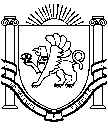 МУНИЦИПАЛЬНОЕ БЮДЖЕТНОЕ ОБРАЗОВАТЕЛЬНОЕ УЧРЕЖДЕНИЕ«СРЕДНЯЯ ОБЩЕОБРАЗОВАТЕЛЬНАЯ ШКОЛА – ДЕТСКИЙ САД № 15»МУНИЦИПАЛЬНОГО ОБРАЗОВАНИЯ ГОРОДСКОЙ ОКРУГ СИМФЕРОПОЛЬРЕСПУБЛИКИ КРЫМул.Баррикадная, д. 59, г. Симферополь, 295024тел. (0652) 44-28-40	Е-mail: uvkschkool15@yandex.uaСправка о состоянии медицинского обслуживания в школеВ  школе есть медицинский блок, состоящий из двух кабинетов, оснащенный стандартным комплектом оборудования и обеспечивающий организацию медицинского контроля за развитием и состоянием здоровья школьников и их оздоровлением в условиях школы и соответствующего санитарным правилам.ОСНАЩЕНИЕ:весы медицинские -1ростомер-1таблица для определения остроты зрения, помещенная в аппарат Рота -1тонометр -2фонендоскоп-2бикс маленький -1шприцы одноразовые с иглами - в достаточном количествепинцет -1термометр медицинский -30ножницы -1грелка резиновая -1пузырь для льда -1лоток почкообразный -4шпатель металлический -15холодильник для вакцин и медикаментов -1плантограф -1весы напольные -1кушетка -1шкаф канцелярский -2шкаф аптечный -2медицинский столик -3умывальная раковина -1письменный стол -2стулья -4лампа настольная для офтальмологического и оториноларингологического обследования -1лампа бактерицидная -2ДОКУМЕНТАЦИЯ- журнал  осмотра  персонала  пищеблока  - журнал бракеража продуктов и продовольственного сырья, поступающего на пищеблок  - журнал контроля санитарного состояния школы, форма № 153 - журнал  прививок  Реакции  Манту  - журнал  учета профилактических  прививок, форма № 64у  - амбулаторный журнал форма № 74 - журнал  учёта  инфекционных заболеваний, форма № 60  - журнал   осмотра  на  педикулез,  чесотку,  микроспорию- журнал  наблюдения за контактными  детьми,  форма № 61  -журнал  учета поступления   и  расхода  вакцины  -журнал учёта санитарно-просветительной работы, форма № 38 -журнал учёта соматических заболеваний -диспансерный журнал -журнал  учёта спортивных травм, форма № 58 -журнал учета температурного режима в холодильнике  -журнал учета детей из группы риска  по  туберкулезу - диагностике -журнал учета выбывших детей -журнал учета  прибывших детей - журнал генеральной уборки в медицинском кабинете - журнал углубленного осмотра - журнал учета детей «0» группы, виражных больных - журнал учета РБЦЖ - журнал учета инвалидов и социальной группы риска  - годовой план- месячный план     В школе проводятся мероприятия по профилактике острых заболеваний    
а) санитарно-просветительская работаб) строгий контроль за соблюдением санитарно-гигиенических требованийв) сезонная неспецифическая профилактика респираторно-вирусных инфекций   В школе проводятся мероприятия по профилактике острых респираторно-вирусных  заболеваний:- проведены беседы в классах;- развешены плакаты и брошюры; Специфическая профилактика учащихся:-  проводятся систематические мероприятия по коррекции нарушений опорно-двигательного аппарата-  проводятся мероприятия по профилактике близорукости в рамках уроков  (физкультминутки, гимнастика для глаз, правильное рассаживание детей в классе...)-  имеется положительная динамика или стабилизация показателей состояния здоровья и заболеваемости учащихся. Приложить заболеваемость за три года: ОРЗ,  грипп, нарушения зрения,  патология позвоночника,  патология органов пищеварения.- осуществляется профилактика желудочно-кишечных заболеваний через организацию питьевого режима. Составила Климова Н.Б.